2019 Atlantic Indigenous Tourism Summit
Crowne Plaza Moncton Downtown 
Moncton, New Brunswick -  May 7-9, 2019				

FINAL AGENDA

Monday, May 6th, 2019
Travel Day – Arrivals / All day 
(Check in Crowne Plaza Hotel after 3:00pm)

Tuesday, May 7th, 2019
Atlantic Indigenous Tourism Advisory Committee Meeting
Location: Hotel
9:00am – 3:00pm

MarketPlace Setup (Indigenous & Corporate/Industry/Government Sponsor VENDORS)
9:00am – 11:00am

VIP Event – Hotel
4:00pm – 5:00pm

Atlantic Indigenous Tourism Summit GALA DINNER
Location:  Hotel (Westmorland Room)   5:00pm – 8:00pm

5:00pm		Event Reception (Ballroom)

5:30pm		Traditional Opening Prayer & Smudging Ceremony
 		Welcome (MC/Elder/Host Committee)

6:00pm		GALA Dinner (Traditional Foods)

6:30pm		Indigenous Tourism Association of NB Chairperson, Ms. Patricia Dunnett

6:45pm		Indigenous Cultural Performances (Music & Dance) 

7:30pm		GALA DINNER Keynote Speaker, Mr. Keith Henry, ITAC President/CEO
		Indigenous Tourism Association of Canada (ITAC) 
		Overview of National & Atlantic Initiatives 

8:30pm	   	Overview of Atlantic Indigenous Tourism Summit Schedule 
		Partnerships, Training & Capacity Development Day – May 7th, 2019

8:45pm		Closing Performance (Traditional Song)

9:00pm		Traditional Closing Prayer (Elder/Host)

9:30pm		Networking Event / Partnership Building Event 		(Ends 11:00pm)
		with Music (Ball Room)

(Note:	Following day – Full Hot Breakfast – Ballroom Reception Area / 7:30am – 8:30am)
2019 Atlantic Indigenous Tourism Summit
Crowne Plaza Moncton Downtown - May 7-9, 2019
FINAL AGENDA / Partnerships, Training & Capacity Building Day

Wednesday, May 8th, 2019
7:30am		Hot Buffet Breakfast			Main Area  – Westmorland Room
8:30am		Traditional Welcome (Elder)		Opening Prayer / Song / Smudging Ceremony
8:45am		Welcome to Summit Day		Overview of Agenda (MC)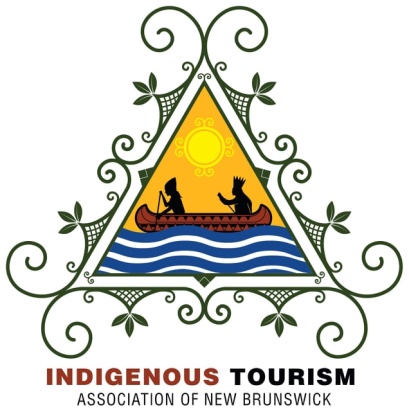 9:15am		Keynote Address			Frank Antoine (ITBC/TOTA) - TBC
		(Indigenous Tourism Partnerships)	Indigenous Tourism British Columbia (ITBC)
		2019 IITC – Kelowna, BC			Thompson Okanagan Tourism Association (TOTA)10:00am	Nutritional Break / Networking		Indigenous Marketplace / Kent Room (Main Floor)

10:45am	Breakout Workshops			Room #1: (Westmorland Room) – Main Floor
							Indigenous Tourism Partnerships (ITAC)

							Room #2:  (Acadien Room) – 9th Floor
							Authentic Indigenous Cultural Tourism (NSITEN)

							Room #3:  (Executive Room) – 9th Floor
 							Indigenous Culture & the Digital World (ITAC)

							Room #4:  (Charlotte Room) – 9th Floor
 							Market & Export Ready Tourism Industry (TIANB)11:45am	Networking Session			Indigenous Marketplace / Kent Room (Main Floor)12:30pm	Luncheon Event			Westmorland Main Room (Cultural Performers)1:30pm		Keynote Speaker			Joint Economic Development Initiative (JEDI)
							Indigenous Tourism Incubator Program (N.B.)
							Penny Polchies (JEDI Economic Dev. Manager)2:15pm		Breakout Workshops			Room #1: (Westmorland Room) – Main Floor
							Best Practices in Sustainable Tourism (GMIST)
							Room #2:  (Acadien Room) – 9th Floor
							Indigenous Community Tourism Development (ITANB)
							Room #3:  (Executive Room) – 9th Floor
 							Indigenous Cultural Capacity Development (ITAC)
							Room #4:  (Charlotte Room) – 9th Floor
 							Tourism Careers & Employment Opportunities (JEDI)3:15pm		Panel Presentation			Tourism New Brunswick / TIANB / HNL / ACOA
		“Partnering for Atlantic Indigenous Tourism Growth” – Keith Henry (ITAC) - Moderator4:00pm		Review of Summit Day			MC - ITAC Atlantic Coordinator

4:10pm		Closing Comments			Patricia Dunnett / ITANB Chairperson

4:20pm		Closing Prayer/Song			Elder / Host Committee	
2019 Atlantic Indigenous Tourism Summit
Crowne Plaza Moncton Downtown 
May 7-9, 2019


FINAL AGENDA / Partnerships, Training & Capacity Building Day

Wednesday, May 8th, 20196:00pm	- 9:00pm	ITAC Atlantic Regional Meetings			Group:	Newfoundland/Labrador			Scheduled meetings with one of the Regional Groups to review current initiatives,
			solidify ITAC Acceleration Plan & ITAC Atlantic Indigenous Tourism Strategy.
Thursday, May 9th, 2019

9:00am	- 12:00pm	ITAC Atlantic Regional Meetings			Group:	Nova Scotia
			Scheduled meetings with one of the Regional Groups to review current initiatives,
			solidify ITAC Acceleration Plan & ITAC Atlantic Indigenous Tourism Strategy.


12:00pm – 1:00pm	LUNCH (AM GROUP / PM GROUP)

1:00pm	- 4:00pm	ITAC Atlantic Regional Meetings			Group:	New Brunswick
			Scheduled meetings with one of the Regional Groups to review current initiatives,
			solidify ITAC Acceleration Plan & ITAC Atlantic Indigenous Tourism Strategy.
5:00pm – 6:00pm	SUPPER (PM GROUP / EVENING GROUP)



Friday, May 10th, 2019

Travel Day – ITAC / Regional Representatives